Con base en el mapa de idiomas indígenas, seleccionar 3 lenguas y buscar palabras propias de esos idiomas que hemos incluido en nuestro lenguaje cotidiano.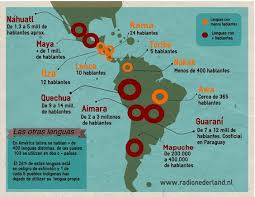 